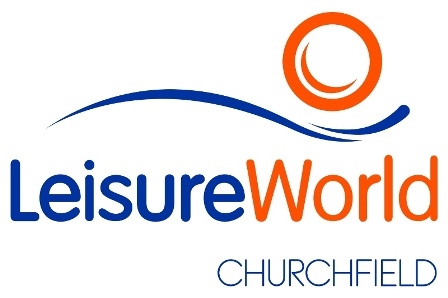 Admission Policy Children under 8 must have an Adult (over 18yrs) In the Pool Children 8yrs – 10yrs must have an Adult (over 18yrs) in the Building Babies & Toddlers must wear Appropriate Swim Wear & Swim Diaper All Adults & Children  Must Avail of a Pre Swim Shower prior to entering Pool You must be 18 years or Over to Use the Sauna & Steam RoomYou must be 16 years or Over to attend an Aerobic ClassYou must be 18 years or over to Use the Gym Swim Hats are CompulsoryIf Any Child or Adult has suffered from Diarrhoea Or Vomiting  They  Must refrain from Using the Facility for 14 days  after symptoms have stopped All Those wishing to Avail of the BEST Rate must have  Photo ID and Appropriate ProofThe Management & Staff thank you for your Cooperation in the above.